PREMIER								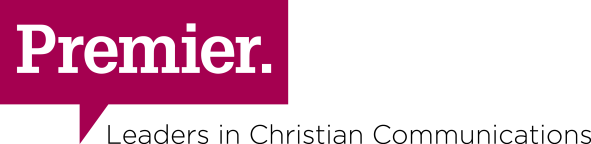 SALARY:		TBC (depending on experience) LOCATION:		London Office (EC4R) and/or HomeCONTRACT:		Permanent	HOURS OF WORK:		35 hours pw REPORTING TO:		Director of News & DigitalOVERALL MISSION OF PREMIER MEDIA GROUP“To enable people to put their faith at the heart of daily life and to bring Christ to their communities.”PURPOSE OF ROLETo lead and drive the continued growth of output and audience of digital content from Premier’s radio brands. Scope of role includes, but is not limited to, website, social media, podcasts, video channels and newsletters. This role will work closely with the wider radio team as well-being their point of contact for any issues.KEY TASKSDriving the continued growth of the digital audience of the brands (including YouTube subscribers, podcast listeners, website views, magazine subscriptions, social media followers)Along with the editorial team, look after the upkeep of premier.plusAlong with editorial team co-ordinate the sharing of content and interaction with audience on social mediaManage the uploading of the brand’s podcastsManage the uploading of the brand’s video contentWork with editorial teams on weekly newslettersCollaborate with other DCLs to share learnings and aid growth of other brandsUse analytics to monitor audience engagement online and continue driving increased trafficQUALIFICATIONS AND EXPERIENCE At least 2 years’ experience working in a digital environmentExperience using content management systems, social media at business level, and creating newslettersAbility to use analytics to form decision-making around contentExperience in distributing content for digital platforms such as websites, video channels, social media, podcast platformsGood editorial skills in copy, headline writing, and delivery ABILITIES & SKILLSAbility to work independently but also as part of a teamBe self-motivated and flexible Excellent communicator with a keen eye for detailAble to work effectively under pressure, react quickly, and meet tight deadlinesA good level of IT skills including some image, audio, video, and copy editing Meet the established production standards and contribute to the establishment of future internal guidelinesA proven interest and understanding of matters of the Christian church and faithDemonstrate determination, diplomacy, and excellent interpersonal skillsPost-holder will work in a Christian environment and will deal with Christian organisations, Christian Ministries, and Christian listeners, most of the time; therefore, it will be necessary for the post-holder to be a Christian.